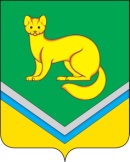 АДМИНИСТРАЦИЯСЕЛЬСКОГО ПОСЕЛЕНИЯ УНЪЮГАНОктябрьского районаХанты – Мансийского автономного округа – ЮгрыПОСТАНОВЛЕНИЕот  25 апреля  2018 г.										№ 111  п.УнъюганОб утверждении нормативовнакопления твердых коммунальныхотходов на территориисельского поселения УнъюганВ соответствии с Федеральным законом от 24.06.1998 №89-ФЗ «Об отходах производства и потребления», постановлением Правительства Российской Федерации от 04.04.2016 №269 «Об определении нормативов накопления твердых коммунальных отходов», Законом Ханты-Мансийского автономного округа-Югры от 17.11.2016 №79-оз «О наделении органов местного самоуправления муниципальных образований Ханты-Мансийского автономного округа-Югры отдельными государственными полномочиями в сфере обращения с твердыми коммунальными отходами», приказом Департамента промышленности Ханты-Мансийского автномоного округа-Югры от 06.10.2017 №38-п162 «Об утверждении методических рекомендаций по исполнению органами местного самоуправления муниципальных образований Ханты-Мансийского автономного округа-Югры отдельных полномочий в сфере обращения с твердыми коммунальными отходами»:1. Утвердить нормативы накопления твердых коммунальных отходов на территории сельского поселения Унъюган согласно приложению.   	2. Постановление подлежит обнародованию и размещению на официальном сайте Администрации сельского поселения Унъюган в информационно-телекоммуникационной сети общего пользования  (компьютерной сети «Интернет»).3. Постановление вступает в силу со дня его обнародования.4. Контроль за исполнением постановления возложить на заместителя главы поселения по строительству и ЖКХ, заведующего отделом обеспечения жизнедеятельности и управления муниципальным имуществом Балабанову Л.В. Глава сельского поселения Унъюган						В.И.ДеркачПриложениек постановлению Администрациисельское поселение Унъюганот 25.04.2018 № 111 Нормативы накопления твердых коммунальных отходов на территории сельского поселения Унъюган№ п/пНаименование категории объектовРасчетная единица, в отношении которой устанавливается нормативНорматив накопления отходовНорматив накопления отходов№ п/пНаименование категории объектовРасчетная единица, в отношении которой устанавливается нормативкг/годкуб.м/год1.Административные здания, учреждения, конторы1.Административные здания, учреждения, конторы1.Административные здания, учреждения, конторы1.Административные здания, учреждения, конторы1.Административные здания, учреждения, конторы1.1.Административные, офисные учреждения1 сотрудник100,3751,462.Предприятия торговли2.Предприятия торговли2.Предприятия торговли2.Предприятия торговли2.Предприятия торговли2.1.Продовольственный магазин1 кв. метр общей площади52,1950,732.2.Промтоварный магазин1 кв. метр общей площади20,0750,3652.3.Супермаркет (универмаг)1 кв. метр общей площади32,850,733.Предприятия транспортной инфраструктуры3.Предприятия транспортной инфраструктуры3.Предприятия транспортной инфраструктуры3.Предприятия транспортной инфраструктуры3.Предприятия транспортной инфраструктуры3.1.Железнодорожный вокзал1 кв. метр общей площади27,3570,54.Дошкольные и учебные заведения4.Дошкольные и учебные заведения4.Дошкольные и учебные заведения4.Дошкольные и учебные заведения4.Дошкольные и учебные заведения4.1.Дошкольная образовательная организация1 учащийся48,1650,8554.2.Общеобразовательная организация1 учащийся24,090,335.Культурно-развлекательные, спортивные учреждения5.Культурно-развлекательные, спортивные учреждения5.Культурно-развлекательные, спортивные учреждения5.Культурно-развлекательные, спортивные учреждения5.Культурно-развлекательные, спортивные учреждения5.1.Клубы, кинотеатры, концертные залы, театры1 место16,170,335.2.Библиотеки1 место20,6250,336.Предприятия общественного питания6.Предприятия общественного питания6.Предприятия общественного питания6.Предприятия общественного питания6.Предприятия общественного питания6.1.Кафе, рестораны, бары, закусочные, столовые1 место137,211,647.Предприятия службы быта7.Предприятия службы быта7.Предприятия службы быта7.Предприятия службы быта7.Предприятия службы быта7.1.Гостиницы1 место61,020,97.2.Парикмахерские, косметические салоны, салоны красоты1 место173,012,5558.Предприятия в сфере похоронных услуг8.Предприятия в сфере похоронных услуг8.Предприятия в сфере похоронных услуг8.Предприятия в сфере похоронных услуг8.Предприятия в сфере похоронных услуг8.1.Кладбища1 га общей площади629,4711,089.Домовладения9.Домовладения9.Домовладения9.Домовладения9.Домовладения9.1.Многоквартирные дома1 проживающий152,2081,689.2.Индивидуальные жилые дома1 проживающий152,1151,7610. Медицинские учреждения10. Медицинские учреждения10. Медицинские учреждения10. Медицинские учреждения10. Медицинские учреждения10.1.Аптеки1 кв. метр общей площади20,0750,36510.2.Больницы1 место (1 койка)330,01,010.3.Поликлиники, амбулатории1 посещение6,80,0411. Прочие11. Прочие11. Прочие11. Прочие11. Прочие11.1.Остановки1 остановка331,026,05